حضرات السادة والسيدات،تحية طيبة وبعد،1	يسعدني أن أدعوكم إلى حضور الاجتماع الثامن للفريق المتخصص لقطاع تقييس الاتصالات المعني بتكنولوجيا المعلومات الكمومية من أجل الشبكات (FG-QIT4N) الذي سيُعقد كاجتماع إلكتروني في الفترة من 10 إلى 21 مايو 2021.2	والهدف الرئيسي لهذا الاجتماع الثامن للفريق FG-QIT4N هو إحراز تقدم في العمل بشأن نواتج الفريق.3	وسيجري اجتماع الفريق المتخصص باللغة الإنكليزية حصراً.4	والمشاركة في اجتماع الفريق المتخصص مجانية ومفتوحة أمام الدول الأعضاء في الاتحاد وأعضاء قطاعاته والمنتسبين إليها والمؤسسات الأكاديمية المنضمة إلى الاتحاد وأمام أيّ شخص من أيّ بلد عضو في الاتحاد يرغب في المساهمة في العمل. ويشمل ذلك الأفراد الذين هم أيضاً أعضاء في المنظمات الدولية والإقليمية والوطنية.ويمكن الاطلاع على المزيد من المعلومات العملية بشأن كيفية المشاركة في الصفحة الرئيسية للفريق FG-QIT4N في العنوان التالي: https://www.itu.int/en/ITU-T/focusgroups/qit4n/Pages/default.aspx.5	وستتاح المعلومات المتعلقة باجتماع الفريق المتخصص، بما في ذلك مشروع البرنامج ووثائق الاجتماع في الصفحة الرئيسية للفريق المتخصص (FG-QIT4N homepage). وسيتم تحديث هذا الموقع الإلكتروني باستمرار كلما توفّرت معلومات جديدة أو معدّلة. ويرجى من المشاركين زيارته بانتظام للاطلاع على أحدث المعلومات.6	وينبغي للمشاركين إرسال الوثائق بشكل إلكتروني إلى الاتحاد (tsbfgqit4n@itu.int) باستعمال النموذج الأساسي للوثائق المتاح في الصفحة الرئيسية للفريق المتخصص (FG-QIT4N homepage). ولتمكين المشاركين من الإعداد للاجتماع، تم تحديد الموعد النهائي لتقديم الوثائق ليكون 3 مايو 2021.وعند إعداد الوثائق المقدمة إلى الاجتماع، يُرجى من المشاركين مراعاة الوثائق الصادرة عن الاجتماع السابع للفريق FG-QIT4N، انظر الموقع https://extranet.itu.int/sites/itu-t/focusgroups/qit4n/output/Forms/07.aspx. ويرجى ملاحظة أن حساب المستعمل الخاص بالاتحاد مطلوب للنفاذ إلى هذه الوثائق.7	ولتيسير المشاركة عن بُعد، أكون شاكراً لو تكرمتم بالتسجيل من خلال الاستمارة المتاحة في العنوان التالي: https://www.itu.int/net4/CRM/xreg/web/registration.aspx?Event=C-00009565 في أسرع وقت ممكن، ولكن في موعد أقصاه 7 مايو 2021. وستتاح إرشادات مفصلة بشأن توصيل المشاركين المسجلين بالاجتماع.أتمنى لكم اجتماعاً مثمراً وممتعاً.وتفضلوا بقبول فائق التقدير والاحترام.تشيساب لي
مدير مكتب تقييس الاتصالات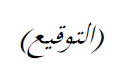 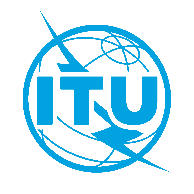 الاتحـاد الدولـي للاتصـالاتمكتب تقييس الاتصالاتجنيف، 5 مارس 2021المرجع:TSB Circular 302إلى:-	إدارات الدول الأعضاء في الاتحاد؛-	أعضاء قطاع تقييس الاتصالات بالاتحاد؛-	المنتسبين إلى قطاع تقييس الاتصالات؛-	الهيئات الأكاديمية المنضمة إلى الاتحادنسخة إلى:-	رؤساء لجان الدراسات لقطاع تقييس الاتصالات ونوابهم؛-	مديرة مكتب تنمية الاتصالات؛-	مدير مكتب الاتصالات الراديويةللاتصال:Xiaoya Yangإلى:-	إدارات الدول الأعضاء في الاتحاد؛-	أعضاء قطاع تقييس الاتصالات بالاتحاد؛-	المنتسبين إلى قطاع تقييس الاتصالات؛-	الهيئات الأكاديمية المنضمة إلى الاتحادنسخة إلى:-	رؤساء لجان الدراسات لقطاع تقييس الاتصالات ونوابهم؛-	مديرة مكتب تنمية الاتصالات؛-	مدير مكتب الاتصالات الراديويةالهاتف:+41 22 730 5860إلى:-	إدارات الدول الأعضاء في الاتحاد؛-	أعضاء قطاع تقييس الاتصالات بالاتحاد؛-	المنتسبين إلى قطاع تقييس الاتصالات؛-	الهيئات الأكاديمية المنضمة إلى الاتحادنسخة إلى:-	رؤساء لجان الدراسات لقطاع تقييس الاتصالات ونوابهم؛-	مديرة مكتب تنمية الاتصالات؛-	مدير مكتب الاتصالات الراديويةالفاكس:+41 22 730 5853إلى:-	إدارات الدول الأعضاء في الاتحاد؛-	أعضاء قطاع تقييس الاتصالات بالاتحاد؛-	المنتسبين إلى قطاع تقييس الاتصالات؛-	الهيئات الأكاديمية المنضمة إلى الاتحادنسخة إلى:-	رؤساء لجان الدراسات لقطاع تقييس الاتصالات ونوابهم؛-	مديرة مكتب تنمية الاتصالات؛-	مدير مكتب الاتصالات الراديويةالبريد الإلكتروني:tsbfgqit4n@itu.intإلى:-	إدارات الدول الأعضاء في الاتحاد؛-	أعضاء قطاع تقييس الاتصالات بالاتحاد؛-	المنتسبين إلى قطاع تقييس الاتصالات؛-	الهيئات الأكاديمية المنضمة إلى الاتحادنسخة إلى:-	رؤساء لجان الدراسات لقطاع تقييس الاتصالات ونوابهم؛-	مديرة مكتب تنمية الاتصالات؛-	مدير مكتب الاتصالات الراديويةالموضوع:الاجتماع الثامن للفريق المتخصص لقطاع تقييس الاتصالات المعني بتكنولوجيا المعلومات الكمومية من أجل الشبكات (FG-QIT4N) - اجتماع إلكتروني، 21-10 مايو 2021الاجتماع الثامن للفريق المتخصص لقطاع تقييس الاتصالات المعني بتكنولوجيا المعلومات الكمومية من أجل الشبكات (FG-QIT4N) - اجتماع إلكتروني، 21-10 مايو 2021